CONVENCIÓN DE RAMSAR SOBRE LOS HUMEDALES54ª Reunión del Comité PermanenteGland, Suiza, 23 a 27 de abril de 2018Doc. SC54-21.10Proyecto de resolución sobre el fortalecimiento de la protección y gestión de las zonas de reproducción, alimentación y crecimiento de las tortugas marinas y sobre la designación como sitios Ramsar de los lugares importantesPresentado por Francia y el SenegalAcción solicitada:• 	Se invita al Comité Permanente a examinar y validar el proyecto de resolución adjunto para que pueda ser examinado y aprobado en la 13ª reunión de la Conferencia de las Partes.• 	Esta resolución no requiere ninguna aportación financiera por parte de la Secretaría de la Convención.Introducción1.	En su artículo 2 relativo a la Lista de los sitios Ramsar, la Convención de Ramsar considera fundamentales las funciones ecológicas de los humedales como hábitats de una flora y fauna características. La selección de los sitios se puede basar en su importancia internacional en términos zoológicos, por la presencia de aves acuáticas, pero no exclusivamente por eso. Las tortugas marinas constituyen un grupo que permite cumplir el criterio 2.2.	Además, el apartado 1 del artículo 4 de la Convención precisa asimismo que, en el caso de todos sus humedales, las Partes Contratantes deben fomentar la conservación de estos y de las aves acuáticas creando reservas naturales en ellos, estén o no incluidos en la Lista, y tomar las medidas adecuadas para su custodia. 3.	El presente proyecto de resolución tiene por objeto alentar a las Partes a fortalecer las medidas de conservación y de gestión de los humedales que sean importantes para las especies en cuestión y también a designarlos como sitios Ramsar o a reforzar su protección mediante cualquier otro medio jurídico.Proyecto de Resolución XIII.xxProyecto de resolución sobre el fortalecimiento de la protección y gestión de las zonas de reproducción, alimentación y crecimiento de las tortugas marinas y sobre la designación como sitios Ramsar de los lugares importantes1.	RECORDANDO que las siete especies de tortugas marinas (dermoquélidos: Dermochelys coriacea; quelónidos: Chelonia mydas, Caretta caretta, Eretmochelys imbricata, Lepidochelys olivacea, Lepidochelys kempii y Natator depressa) presentan un estado de conservación desfavorable y RECORDANDO TAMBIÉN que estas especies dependen para su vida y su supervivencia de la conservación de sus zonas de reproducción, de alimentación y de crecimiento, que son las áreas marinas y costeras;2.	CONSIDERANDO que, además, todos los sitios que alberguen ejemplares de las especies mencionadas anteriormente cumplen el criterio 2 de la Convención para su inclusión en la Lista de los sitios Ramsar y que, en consecuencia, resulta oportuno que la Convención de Ramsar juegue un papel movilizador pidiendo a las Partes que incrementen sus esfuerzos a favor de los humedales que resulten indispensables para esas especies;3.	RECORDANDO ASIMISMO que las tortugas marinas son objeto de la Convención sobre el Comercio Internacional de Especies Amenazadas de Flora y Fauna Silvestres (CITES) o Convención de Washington (Apéndice I), la Convención sobre la conservación de las especies migratorias de animales silvestres (CEM) o Convención de Bonn (Apéndices I y II), la Convención Interamericana, el Convenio de Cartagena, el Convenio relativo a la conservación de la vida silvestre y del medio natural de Europa o Convenio de Berna, el Convenio para la protección del mar Mediterráneo contra la contaminación o Convenio de Barcelona, el Convenio sobre la Diversidad Biológica o Convenio de Río y los acuerdos regionales (IOSEA, MdE de Abiyán, etc.) que incitan a todos a proteger mejor a las tortugas marinas; 4.	OBSERVANDO la existencia de numerosos instrumentos y mecanismos a escala oceánica, como por ejemplo para el Pacífico sur y el Pacífico oriental, el Programa Regional del Pacífico Sur para el Medio Ambiente (SPREP), el Plan de acción para la conservación de las especies marinas de las islas del Pacífico, la Comisión Permanente del Pacífico Sur (CPPS) y el “Single species Action Plan for the Loggerhead Turtle Caretta caretta in the South Pacific Ocean”, adoptado por la Conferencia de las Partes de la CEM en Quito en noviembre de 2014;5.	PREOCUPADA porque varias poblaciones regionales de tortugas marinas están en grave riesgo de extinción, y OBSERVANDO la degradación de sus hábitats costeros, el importante impacto de las capturas accidentales en alta mar y OBSERVANDO ASIMISMO la mortalidad excesivamente elevada causada por la extracción de huevos, la destrucción de hembras adultas en las playas de anidación por las poblaciones humanas locales y el impacto de los predadores introducidos, que se suman a la predación y a la mortalidad natural de los huevos y de las tortugas neonatas;6.	SUBRAYANDO que, durante su ciclo de vida, las tortugas utilizan diversos hábitats costeros tales como zonas intermareales, estuarios, manglares, masas rocosas, praderas de pastos marinos y arrecifes de coral;7.	CONSIDERANDO que las zonas marinas y costeras de alimentación y crecimiento, particularmente las praderas de pastos marinos, los arrecifes de coral y los manglares, a menudo sufren amenazas físicas y químicas por infraestructuras relacionadas con la extracción de mineral, industriales-portuarias, hoteleras y otras actividades antrópicas (agricultura y efluentes domésticos e industriales);8.	CONSIDERANDO que la protección de las playas de anidación y de las zonas marinas y costeras de alimentación y de cría permitiría aumentar la tasa de supervivencia de las hembras adultas, las tortugas neonatas y los ejemplares inmaduros;9.	HACIENDO NOTAR que la Resolución UNEP/CMS 12.25, “Fomento de la conservación de hábitats intermareales y costeros de otro tipo críticos para las especies migratorias”, adoptada por la Conferencia de las Partes en la Convención sobre las Especies Migratorias (CEM o CMS) en su 12ª reunión (Manila, octubre de 2017), alienta a las Partes a conservar los hábitats intermareales y costeros de las especies migratorias;10.	OBSERVANDO que 114 sitios Ramsar de 53 Partes Contratantes ya albergan al menos una especies de tortuga marina (véase el cuadro anexo);11.	RECORDANDO la Resolución VII.21 de la Convención de Ramsar sobre la necesidad de reforzar las medidas de conservación y de uso racional de los humedales intermareales, particularmente  las praderas de pastos marinos, los manglares y las masas rocosas que son necesarios para la alimentación y el crecimiento de varias especies, incluidas las tortugas marinas;12.	RECORDANDO ASIMISMO la Resolución VIII.4 de la Convención de Ramsar sobre la incorporación de las cuestiones concernientes a los humedales en el manejo integrado de las zonas costeras;13.	RECORDANDO ADEMÁS la Resolución VIII.32 de la Convención de Ramsar sobre la conservación, el manejo integral y el uso sostenible de los ecosistemas de manglar y sus recursos, que son importantes para la alimentación y el crecimiento de determinadas especies de tortugas marinas, así como los arrecifes de coral;14.	RECONOCIENDO que el protocolo de acuerdo sobre las tortugas marinas del litoral atlántico de África occidental ha adoptado resoluciones cuya aplicación puede contribuir a mejorar la conservación de las tortugas marinas;LA CONFERENCIA DE LAS PARTES CONTRATANTES15.	ALIENTA a las Partes Contratantes en cuyo litoral existan zonas de reproducción, playas de anidación o zonas marinas costeras de alimentación y crecimiento de tortugas marinas a elaborar una lista de dichas zonas y a realizar un seguimiento de sus poblaciones con la mayor precisión posible a fin de mejorar los conocimientos sobre la distribución, la abundancia y el estado de salud de cada una de las especies en cuestión;16.	INSTA a las Partes Contratantes a que fortalezcan la conservación y la gestión de las zonas identificadas como tales y sobre todo a que designen como sitios Ramsar, en base al criterio 2, si es posible todos los sitios de anidación y los hábitats de alimentación y crecimiento de las distintas especies de tortugas marinas y también a que refuercen esta designación promulgando medidas de protección adecuadas en función de su legislación, particularmente mediante la creación de áreas marinas protegidas;17.	ALIENTA a las Partes Contratantes a elaborar planes de gestión de esos sitios integrando operaciones específicas para la protección o restauración de los hábitats de reproducción, anidación, alimentación y crecimiento de las distintas especies;18.	RECUERDA que las tortugas marinas son especies migratorias y ALIENTA a las Partes Contratantes a coordinarse entre sí, como en el caso del “Action Plan for the Loggerhead Turtle in the South Pacific Ocean” o la Red IOSEA de sitios importantes para la conservación de las tortugas marinas, para proteger una red de hábitats que permitan una mejor seguridad de las tortugas marinas durante su ciclo de vida y sus desplazamientos;19.	INSISTE en la urgencia de que, cuando sea posible, se tomen las medidas necesarias para reducir la erosión de las playas utilizadas para la reproducción y se luche contra el impacto de los predadores introducidos en esos sitios;20.	RECOMIENDA a las Partes Contratantes, a los institutos de investigación y a los organismos de protección de la biodiversidad costera y marina que establezcan programas de conservación integral, pudiendo utilizar un ecoturismo razonable y controlado, incluido un apoyo a la formación de guías y el lanzamiento de programas de ayuda a los pueblos vecinos encaminados a lograr un mayor respeto de las tortugas inmaduras y adultas, de los nidos y de sus habitantes  que puedan generar recursos financieros más importantes y sostenibles que el furtivismo y la explotación de los subproductos de las tortugas muertas (carne, grasa o caparazones);21.	EXHORTA a las organizaciones internacionales a unir sus esfuerzos para establecer, conjuntamente con todos los interesados, iniciativas de cooperación regional y, al menos en cada hábitat importante para el ciclo terrestre y costero de las tortugas marinas, un programa de seguimiento eficaz de la conservación de los hábitats de estas especies en sus distintas etapas vitales: huevos, neonatos, juveniles o adultos de ambos sexos.Anexo 1Sitios Ramsar existentes que contienen hábitats costeros y marinos de tortugas marinasJacques Fretey y Patrick TripletFebrero de 2018Especies en cuestión (playas de anidación, zonas de crecimiento, zonas de alimentación)*:Lepidochelys olivacea = Lo (clasificación Lista Roja UICN: vulnerable)Lepidochelys kempii = Lk (clasificación Lista Roja UICN: en peligro crítico)Chelonia mydas = Cm (clasificación Lista Roja UICN: en peligro)Chelonia agassizii o C. mydas agassizii = Ca (clasificación Lista Roja UICN: en peligro)Caretta caretta = Cc (clasificación Lista Roja UICN: en peligro)Eretmochelys imbricata = Ei (clasificación Lista Roja UICN: en peligro crítico)Dermochelys coriacea = Dc (clasificación Lista Roja UICN: vulnerable)En rojo: sitio considerado como punto crítico de interés regional o internacional para la especie*Nota: Según la descripción del sitio; puede haber errores de identificación de especies y desconocimiento de los hábitats existentes*Primer sitio Ramsar designado por la importancia del hábitat terrestre de las tortugas marinas**Zona de alimentación de interés internacionalAnexo 2Note Technique De Présentation Du Projet De Résolution[Nota técnica de presentación del proyecto de resolución] (no traducida)                NOTE TECHNIQUE DE PRÉSENTATION DU PROJET DE RESOLUTION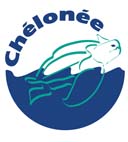 Sur le renforcement de la protection et de la gestion des zones de reproduction, d’alimentation et de croissance des tortues marines, et sur la désignation au titre de Ramsar des sites à enjeux majeursSelon les systématiciens spécialisés sont reconnues 7 ou 8 espèces de tortues marines appartenant aux familles des Cheloniidés et des Dermochéliidés. Toutes (sauf Natator depressus dont les populations sont insuffisamment connues) ont un statut IUCN Red List allant de "vulnérable" à "en danger critique d’extinction". Lorsque le Pr Archie Carr de l’Université de Floride, lança un cri d’alarme au milieu des années 50 à l’attention des Etats et de la communauté scientifique, annonçant un déclin des populations mondiales des tortues marines, les raisons anthropiques de cette situation paraissaient simples à combattre. Le massacre sur les plages de ponte des tortues femelles adultes et le braconnage des nids semblaient les activités humaines quasi uniquement responsables du déclin. Les schémas de Mortimer (1995) expliquaient alors très bien comment fonctionnait ce déclin du fait d’une maturité sexuelle excessivement tardive.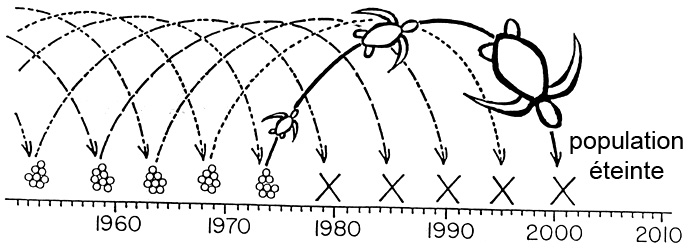 Une surexploitation des adultes pour la viande, la graisse, l’écaille, depuis des siècles et la destruction totale de tous les nids sur de nombreuses plages ont conduit les populations de tortues à s’affaiblir considérablement à partir du XXe siècle. Progressivement de nouvelles menaces anthropiques sont apparues, comme la dégradation et l’aménagement des plages de ponte et l’enlèvement du sable, la pollution physique et chimique des eaux côtières, les captures accidentelles dans les engins de pêche (bycatch), l’entortillement dans des filets fantômes, la prédation des œufs et des tortues nouveau-nées par des espèces animales introduites ou envahissantes (rats, mangoustes, fourmis, coléoptères…), des porcs ou des chiens errants, le dérangement des femelles sur les plages de nidification par des lumières ou un tourisme non contrôlé, l’artificialisation du littoral,…Autrefois, lorsqu’un villageois tuait une tortue pour nourrir sa famille, ce n’était pas plus grave pour la population concernée de tortues que la prédation naturelle d’une tortue de ce même stock, par exemple, par un Orque. Avec l’ouverture de villages vivant jusqu’alors en autarcie, l’envie d’acheter des produits manufacturés a nécessité l’utilisation d’argent donc le besoin d’en obtenir. Le commerce, voire le trafic transfrontalier, de produits issus des tortues marines était un moyen rapide de trouver de l’argent, mais a conduit à une augmentation des prélèvements sur les populations naturelles. Les quelques tentatives de ranching et farming n’ont fait qu’augmenter les prélèvements et augmenter les demandes commerciales, donc le braconnage.Une érosion du littoral affecte de nombreux sites de ponte. L’érosion naturelle, en milieu tropical, est aggravée parfois fortement par les aménagements anthropiques tels que les épis, enrochements ou autres, qui engendrent des modifications dans les courants littoraux, voire la création de ports industrialo-minéraliers. Par le trafic intense des navires, une menace supplémentaire s’ajoutera.Le réchauffement climatique sera demain une nouvelle menace dont on peut déjà imaginer les répercussions sur la reproduction des tortues marines. La montée des eaux marines supprimera des plages de ponte, surtout en milieu insulaire. L’élévation de la température du substrat conduira, par le jeu du déterminisme du sexe par la température en cours de développement embryonnaire, à une féminisation des populations.Quelle que soit l’espèce, le cycle de vie nécessite toujours des zones d’accouplement, soit très près des côtes soit au large, et des plages où les femelles viennent creuser un nid et déposer des œufs qui seront abandonnés sans couvaison. Il nécessite également une période dite "année perdue" où les tortues nouveau-nées s’éloignent des côtes, puis un retour vers une aire de croissance côtière. Selon les espèces et les populations régionales, les adultes sont résidents ou bien effectuent de très longues migrations entre aires d’alimentation et sites de ponte. Plus une femelle sera en bonne santé et aura une alimentation riche, plus ses pontes seront rapprochées et nombreuses. En rapport direct avec l’alimentation et l’âge, les tortues marines sont plus ou moins inféodées à des zones côtières rocheuses, à des récifs coralliens, à des herbiers, à des estuaires, à des mangroves…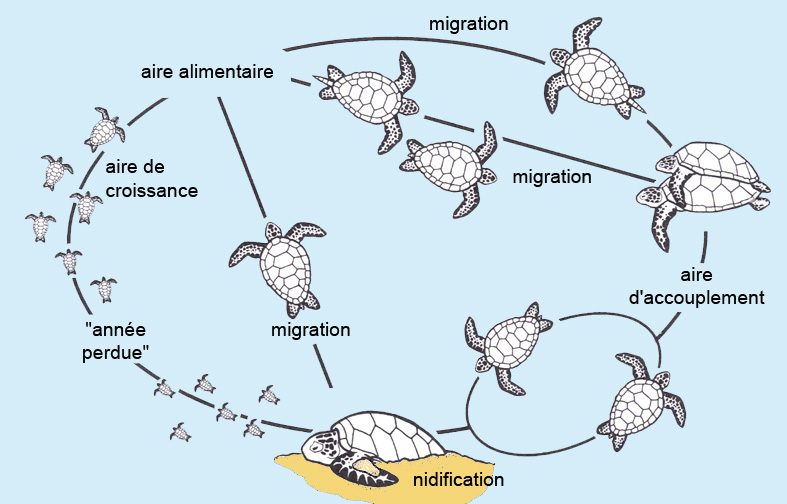 La Convention sur la conservation des espèces migratrices appartenant à la faune sauvage (connue également sous le sigle CMS ou en tant que Convention de Bonn) vise à conserver les espèces migratrices terrestres, marines et aériennes dans l'ensemble de leur aire de répartition. La CMS a un rôle unique à jouer en attirant l'attention sur les 76 espèces en danger inscrites actuellement à l'Annexe I. Toutes les espèces de tortues marines, à l'exception de Natator depressus, sont inscrites à Annexe I de la CMS. A l'Annexe II sont inscrites les espèces migratrices, dont les tortues marines, qui ont besoin ou qui bénéficieraient notablement d'Accords de coopération internationale au titre de la CMS. Ceux-ci peuvent aller de traités juridiquement contraignants à des mémorandums d'accords moins formels. La Convention de Bonn, avec des instruments régionaux multi-espèces tels que le Mémorandum d‘Accord sur les mesures de conservation des tortues marines de la côte atlantique de l‘Afrique (MdA d’Abidjan) et le Mémorandum d‘Entente sur la conservation et la gestion des tortues marines et de leur habitat de l‘océan Indien et de l‘Asie du Sud-Est (IOSEA) est devenue la convention de référence pour ces espèces.Il existe déjà plus d’une centaine de sites Ramsar concernés directement par des habitats de tortues marines. Les rivages de la Basse-Mana en Guyane française ont été le premier classement Ramsar (numéro 643) d’un site en raison de son intérêt international pour la nidification d’une espèce de tortue marine (D. coriacea), en plus de l’intérêt pour ses oiseaux d’eau. Ce classement Ramsar a permis d’accélérer les procédures de mise en réserve naturelle nationale, donc d’améliorer la conservation de ces habitats exceptionnels et de supprimer la destruction des tortues et le braconnage des nids.La proposition de résolution vise à inciter les Parties concernées à développer des mesures de protection accompagnées de plans de gestion sur les habitats de reproduction, d’alimentation et de croissance, et à désigner comme sites Ramsar les habitats présentant les enjeux les plus importants pour ces espèces.Jacques FreteySenior Advisor IUCN/SSC Marine Turtle Specialist GroupCoordonnateur scientifique du Mémorandum d’Abidjan CMS/PNUEPrésident de ChélonéeRegión: América del Norte – América CentralRegión: América del Norte – América CentralRegión: América del Norte – América CentralRegión: América del Norte – América CentralRegión: América del Norte – América CentralN°Número del sitioEstadoNombre del sitioEspecies presentes01590EE. UU.Pelican Island National Wildlife RefugeLk, Cm, Cc, Ei021595MéxicoCorredor Costero La Asamblea - San FrancisquitoCa, Cc, Ei, Dc, Lo031778MéxicoParque Nacional Cabo PulmoCa, Cc, Ei, Dc, Lo041349MéxicoPlaya Tortuguera El Verde CamachoCa, Ei, Dc, Lo051824MéxicoSistema Lagunar CeutaLo, Dc061350MéxicoPlayón MexiquilloLo, Cm, Dc071327MéxicoPlaya Tortuguera Tierra ColoradaDc, Lo081821MéxicoPlaya Barra de la CruzDc, Cm, Ei, Lo091326MéxicoPlaya Tortuguero Rancho NuevoLk, Ei, Cc, Cm101348MéxicoPlaya Tortuguera ChenkánCm, Ei111764MéxicoSantuario Playa Boca de Apiza – El Chupadero – El TecuanilloLo121818MéxicoLaguna ChalacatepecLo131795MéxicoPlaya de MaruataLo, Dc, Ca141823MéxicoSistema Estuarino Puerto AristaEi, Ca, Lo, Dc151448MéxicoLaguna Costera El CaimánCm/Ca ?161345MéxicoIslas MarietasLo171792MéxicoEstero MajahuasLo181334MéxicoReserva de la Biosfera Chamela - CuixmalaDc, Lo191328MéxicoReserva Estatal El PalmarEi201360MéxicoÁrea de Protección de Flora y Fauna Yum BalamEi ?211449MéxicoParque Nacional Arrecifes de CozumelCc, Ei, Cm221323MéxicoParque Nacional Isla ContoyCa, Cc, Ei, Dc231777MéxicoManglares de NichutptéCm241921MéxicoManglares y Humedales del Norte de Isla CozumelCc, Cm, Ei251329MéxicoSian Ka’anCm, Cc, Ei, Dc262134HondurasSistema de Humedales de la Isla de UtilaCm, Cc, Ei272189HondurasSistema de Humelades Laguna de ZambuccoDc, Ei281135NicaraguaCayos Miskitos y Franja Costera InmediataCm, Ei291586El SalvadorComplejo Bahía de JiquiliscoCa, Dc, Ei, Lo302207El SalvadorComplejo Barra de SantiagoCa, Dc, Ei, Lo311907PanamáHumedal de Importancia Internacional Damani-GuariviaraCc, Cm321319PanamáBahía de PanamáCc33783Costa RicaGandoca-ManzanilloCm, Dc, EiRegión: Caribe insular Región: Caribe insular Región: Caribe insular Región: Caribe insular Región: Caribe insular N°Número del sitioEstadoNombre del sitioEspecies presentes34642FranciaGrand-Cul-de-Sac-Marin de la GuadeloupeEi352029FranciaZones humides et marines de Saint-MartinEi, Cm, Dc361830FranciaEtang des Salines en MartiniqueEi37493Reino UnidoNorth, Middle and East Caicos IslandsEi382119Países BajosNorthwest CuraçaoEi, Cc, Cm392120Países BajosRif-Sint MarieDc, Ei402270Países BajosMullet Pond, St MaartenDc, Cm, Ei411496Trinidad y TabagoBuccoo Reef – Bon Accord Lagoon Complex Ei421234CubaCiénaga de Lanier y Sur de la Isla de la JuventudCm, Cc431135NicaraguaCayos Miskitos y Franja Costera ImmediataCm, Ei441820MéxicoParque Nacional Arrecife AlacranesEi ?451768MéxicoLaguna Xola-ParamáDcDc, Lo, Ca46856VenezuelaParce Nacional Archipiélago Los RoquesEi  Cm ?472210República DominicanaHumedales de JaraguaEi, Cc, Cm, Dc481454JamaicaPalasadoes – Port RoyalCm, Ei491488Antigua y BarbudaCodrington LagoonDc, Ei502034GranadaLevera WetlandDc, EiRegión: América LatinaRegión: América LatinaRegión: América LatinaRegión: América LatinaRegión: América Latina51Número del sitioEstadoNombre del sitioEspecies presentes52643FranciaBasse-Mana (réserve de l’Amana)*Dc, Cm, Lo531202EcuadorHumedales del Sur de IsabelaCa542259BrasilAtol das Rocas Biological ReserveCm, Cc, Ei551902BrasilAbrolhos Marine National ParkCc, Dc, Ei562305BrasilGuaraqueçaba Ecological StationCm57414VenezuelaRefugio de Fauna Silvestre de CuareCm, Ei, DcRegión: ÁfricaRegión: ÁfricaRegión: ÁfricaRegión: ÁfricaRegión: ÁfricaN°Número del sitioEstadoNombre del sitioEspecies presentes58250MauritaniaParc national du Banc d’ArguinCm**, Cc591044MauritaniaChat TboulCm, Cc60666MauritaniaParc national du DiawlingCm, Cc61288SenegalParc national du Delta du SaloumCm621575Cabo VerdeCurral VelhoCc632198Guinea-BissauArchipel Bolama-BijagósCm, Dc, Lo64572GuineaIles TristaoCm, Lo, Ei65618GuineaIle BlancheEi661581Côte d’IvoireComplexe Sassandra-DagbegoDc, Lo671310Guinea EcuatorialRío Ntem o CampoCm, Lo681311Guinea EcuatorialReserva Natural del Estuario del MuniCm, Lo691656GabónParc national de PongaraDc, Lo, Ei, Cm70352GabónPetit LoangoDc, Cm, Ei71353GabónSetté CamaDc721741CongoConkouati-DouliDc73788RDCParc marin des MangrovesLoRegión: Océano Índico – mar RojoRegión: Océano Índico – mar RojoRegión: Océano Índico – mar RojoRegión: Océano Índico – mar RojoRegión: Océano Índico – mar RojoN°Número del sitioEstadoNombre del sitioEspecies presentes741887SeychellesAldabra AtollEi, Cm752073FranciaIle EuropaCm, Ei762002FranciaVasière des Badamiers - MayotteEi, Cm771077Reino UnidoDiego GarciaEi, Cm781015Rep. Islámica del IránSheedvar IslandEi, Cm79920BahreinHawar IslandsCc, Cm, Ei, Dc802293Emiratos Árabes UnidosBul SyayeefEi, Cm ?812125Emiratos Árabes UnidosMangrove and Alhafeya Protected Area in Khor KalbaEi, Cm ?822191Emiratos Árabes UnidosSir Bu Nair Island Protected AreaEi831079LíbanoRéserve Naturelle des Iles des PalmiersCc, Cm841239DjiboutiHaramous-LoyadaCc, Cm851860SudánSuakin-Gulf of AgigEi, Cm862082KenyaTana River DeltaEi, Cm, Lo871443República Unida de TanzaníaRufiji-Mafia-Kilwa Marine Ramsar SiteEi, Cm88344SudáfricaTurtle Beaches – Coral Reefs of TongalandCc, Dc892303MadagascarIles BarrenDc, Cc, Ei, Cm, Lo902302MadagascarMangroves de TsiribihinaEi, CmRegión: Pacífico sur – OceaníaRegión: Pacífico sur – OceaníaRegión: Pacífico sur – OceaníaRegión: Pacífico sur – OceaníaRegión: Pacífico sur – OceaníaN°Número del sitioEstadoNombre del sitioEspecies presentes911AustraliaCobourg PeninsulaEi, Cc, Cm92632AustraliaBowling Green BayCm931971EEUUPalmyra Atoll National Wildlife RefugeEi, Cm942143KiribatiNooto-North TarawaCm952072Islas MarshallNamdrik AtollCm961834FranciaLagon de Moorea – Polinesia FrancesaEi, CmRegión: AsiaRegión: AsiaRegión: AsiaRegión: AsiaRegión: AsiaN°Número del sitioEstadoNombre del sitioEspecies presentes972203Viet NamCon Dao National ParkDc, Ei982152TailandiaKo Kra ArchipelagoEi, Cm991931Sri LankaKumana Wetland ClusterCm, Lo, Cc1001910Sri LankaVankalai SanctuaryCm, Lo, Cc1012280MyanmarMeinmalha Kyun Wildlife SantuaryEi1022062JapónYonahawanEi1031546JapónKeramashoto Coral Reef Ei, Cm, Cc1042249ChinaGuangdong Nanpeng Archipelago WetlandsCc, Cm1051150ChinaHuidong Harbor Sea Turtle National Nature ReserveCm1062271FilipinasNegros Occidental Coastal Wetlands Conservation AreaEi, Cm, LoRegión: MediterráneoRegión: MediterráneoRegión: MediterráneoRegión: MediterráneoRegión: MediterráneoN°Número del sitioEstadoNombre del sitioEspecies presentes1072135MontenegroTivat Saline (Tivatska solila)Cc1081961ArgeliaIle de Rachgoun (Wilaya de Aïn Temouchent)Cc (Dc)109980LíbanoTyre Cast Nature ReserveCc, Cm1101290AlbaniaButrint Cc, Dc1111473MarruecosCap des Trois FourchesCc1122012TúnezIles KerkennahCc, Cm, Dc1131704TúnezIles Kneiss avec leurs zones intertidalesCc11462GreciaMessolongi LagoonsCc, Cm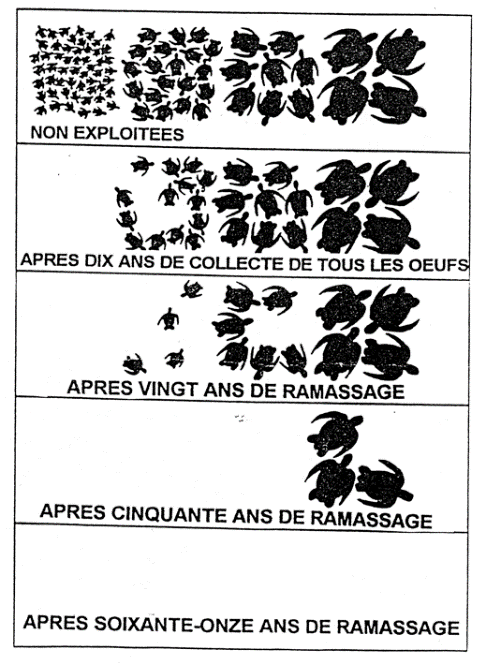 Les études scientifiques démontrent clairement que dans les conditions naturelles, les tortues marines, malgré une importante prédation naturelle dans les premières années de vie, ont une grande longévité et un grand pouvoir de reproduction. Sur un grand nombre de plages de ponte furent créés à partir des années 1970 des projets associant recherche, identification des tortues femelles, surveillance des nids et sensibilisation des villageois. Les résultats des campagnes de conservation sont longs à obtenir puisque pour une espèce comme Chelonia mydas il faut attendre une cinquantaine d’années avant d’espérer une reproduction de tortues issues de nids protégés.Quelques points noirs de massacres et de braconnage subsistent encore, surtout en Afrique occidentale. 